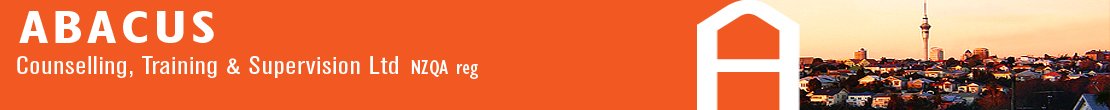 Cognitive Behaviour Therapy TrainingRegistration Form:Day One: Introduction to CBT – Thursday 27th July 2023Day Two: Intermediate CBT – Friday 28th July 2023Please type your details into the following fields, save, and email back to office@acts.co.nz as an attachment. Thank-you.Enquiries: Please email office@acts.co.nzYour DetailsFirst NameLast NamePhoneEmail AddressPostal Address – streetPostal Address – townPostal Address – cityPostal Address – postcodeInvoicing DetailsPlease leave blank if same as aboveOrganisation Name (If applicable)Attention (If applicable)PhoneEmail AddressPostal Address – streetPostal Address – townPostal Address – cityPostal Address – postcodeBookingPlease type YES for your choice of levelsIntroduction 27 July 2023 (Cost: $230 + GST)Intermediate 28 July 2023 (Cost: $230 + GST)